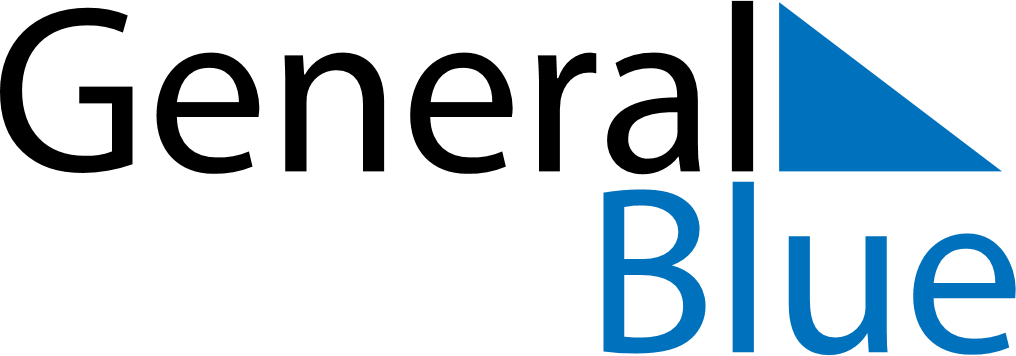 December 2018December 2018December 2018December 2018United Arab EmiratesUnited Arab EmiratesUnited Arab EmiratesMondayTuesdayWednesdayThursdayFridaySaturdaySaturdaySunday112National Day3456788910111213141515161718192021222223242526272829293031